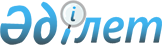 "2016-2018 жылдарға арналған аудандық бюджет туралы" Қармақшы аудандық мәслихатының 2015 жылғы 23 желтоқсандағы № 308 шешіміне өзгерістер мен толықтырулар енгізу туралы
					
			Мерзімі біткен
			
			
		
					Қызылорда облысы Қармақшы аудандық мәслихатының 2016 жылғы 19 ақпандағы № 329 шешімі. Қызылорда облысының Әділет департаментінде 2016 жылғы 26 ақпанда № 5372 болып тіркелді. Қолданылу мерзімінің аяқталуына байланысты тоқтатылды      "Қазақстан Республикасының Бюджет кодексі" Қазақстан Республикасының 2008 жылғы 4 желтоқсандағы кодексіне, "Қазақстан Республикасындағы жергілікті мемлекеттік басқару және өзін-өзі басқару туралы" Қазақстан Республикасының 2001 жылғы 23 қаңтардағы Заңының 6-бабының 1-тармағының 1) тармақшасына сәйкес Қармақшы аудандық мәслихаты ШЕШІМ ҚАБЫЛДАДЫ:

      1. "2016-2018 жылдарға арналған аудандық бюджет туралы" Қармақшы аудандық мәслихатының 2015 жылғы 23 желтоқсандағы № 308 шешіміне (нормативтік құқықтық актілердің мемлекеттік тіркеу тізілімінде 5279 нөмірімен тіркелген, аудандық "Қармақшы таңы" газетінің 2016 жылғы 13 қаңтарда жарияланған) мынадай өзгерістер мен толықтырулар енгізілсін: 

      1-тармақтың 1), 2), 5), 6) тармақшалары жаңа редакцияда жазылсын:

      "1) кірістер – 8 673 588,8 мың теңге, оның ішінде:

      салықтық түсімдер – 1 066 246 мың теңге;

      салықтық емес түсімдер – 37 334,8 мың теңге;

      негізгі капиталды сатудан түсетін түсімдер – 7 000 мың теңге;

      трансферттер түсімі – 7 563 008 мың теңге;

      2) шығындар – 8 806 149,5 мың теңге;";

      "5) бюджет тапшылығы (профициті) – -184 765,7 мың теңге;

      6) бюджет тапшылығын қаржыландыру (профицитін пайдалану) – 

      184 765,7 мың теңге;

      қарыздар түсімі – 98 626 мың теңге;

      қарыздарды өтеу – 46 421 мың теңге;

      бюджет қаражатының пайдаланылатын қалдықтары – 132 560,7 мың теңге.";

      5-тармақтың 4) тармақшасы жаңа редакцияда жазылсын:

      "4) азаматтық хал актілерін тіркеу бөлімдерінің штат санын ұстауға – 3 836 мың теңге;";

      мынадай мазмұндағы 6-1, 6-2, 6-3, 6-4 тармақтармен толықтырылсын:

      "6-1. 2016 жылға арналған аудандық бюджетте республикалық бюджет қаржысы есебінен мамандарды әлеуметтік қолдау шараларын іске асыруға берілетін бюджеттік кредиттерге – 98 626 мың теңге қаралғаны ескерілсін.

      6-2. 2015 жылы республикалық бюджеттен бөлінген мақсатты трансферттердің пайдаланылмаған (толық пайдаланылмаған) 48 361,3 мың теңгені облыстық бюджетке қайтару ескерілсін.

      6-3. 2015 жылы облыстық бюджеттен бөлінген мақсатты трансферттердің пайдаланылмаған (толық пайдаланылмаған) 3 179,2 мың теңгені облыстық бюджетке қайтару ескерілсін.

      6-4. Электронды құжатайналымы бірыңғай жүйесінің орталықтандырылуына байланысты 2016 жылға арналған аудандық бюджеттен облыстық бюджетке 7 223 мың теңгені қайтару көзделсін.";

      аталған шешімнің 1, 4, 7-қосымшалары осы шешімнің 1, 2, 3-қосымшаларына сәйкес жаңа редакцияда жазылсын.

      2. Осы шешім алғашқы ресми жарияланған күнінен бастап қолданысқа енгізіледі және 2016 жылдың 1 қаңтарынан бастап туындаған қатынастарға таралады.

 2016 жылға арналған аудандық бюджет 2016 жылға арналған аудандық бюджеттің бюджеттік инвестицияларды жүзеге асыруға бағытталған бағдарламаларының тізбесі Кент, ауылдық округ әкімі аппараттарының 2016 жылға арналған бюджеттік бағдарламаларының тізбесі
					© 2012. Қазақстан Республикасы Әділет министрлігінің «Қазақстан Республикасының Заңнама және құқықтық ақпарат институты» ШЖҚ РМК
				
      Қармақшы аудандық

Қармақшы аудандық

      мәслихатының кезектен тыс

мәслихат хатшысы

      48-сессиясының төрағасы 

      __________ А.Үсенов

__________ М. Наятұлы 
Қармақшы аудандық мәслихатының 2016 жылғы "19" ақпандағы №329 шешіміне 1- қосымшаҚармақшы аудандық мәслихатының 2015 жылғы "23" желтоқсандағы №308 шешіміне 1-қосымшаСанаты

Санаты

Санаты

Санаты

Сомасы, мың теңге

Сыныбы

Сыныбы

Сыныбы

Сомасы, мың теңге

Iшкi сыныбы

Iшкi сыныбы

Сомасы, мың теңге

Атауы

Сомасы, мың теңге

1.Кірістер

8673588,8

1

Салықтық түсімдер

1066246

01

Табыс салығы

438170

2

Жеке табыс салығы

438170

03

Әлеуметтiк салық

269768

1

Әлеуметтік салық

269768

04

Меншiкке салынатын салықтар

309152

1

Мүлiкке салынатын салықтар

218603

3

Жер салығы

6003

4

Көлiк құралдарына салынатын салық

84186

5

Бірыңғай жер салығы

360

05

Тауарларға, жұмыстарға және қызметтерге салынатын iшкi салықтар

39447

2

Акциздер

6261

3

Табиғи және басқа да ресурстарды пайдаланғаны үшiн түсетiн түсiмдер

3000

4

Кәсiпкерлiк және кәсiби қызметтi жүргiзгенi үшiн алынатын алымдар

29891

5

Ойын бизнесіне салық

295

07

Басқа да салықтар

47

1

Басқа да салықтар

47

08

Заңдық мәнді іс-әрекеттерді жасағаны және (немесе) оған уәкілеттігі бар мемлекеттік органдар немесе лауазымды адамдар құжаттар бергені үшін алынатын міндетті төлемдер

9662

1

Мемлекеттік баж

9662

2

Салықтық емес түсiмдер

37334,8

01

Мемлекеттік меншіктен түсетін кірістер

3596

5

Мемлекет меншігіндегі мүлікті жалға беруден түсетін кірістер

3544

7

Мемлекеттiк бюджеттен берiлген кредиттер бойынша сыйақылар

52

04

Мемлекеттік бюджеттен қаржыландырылатын, сондай-ақ Қазақстан Республикасы Ұлттық Банкінің бюджетінен (шығыстар сметасынан) қамтылатын және қаржыландырылатын мемлекеттік мекемелер салатын айыппұлдар, өсімпұлдар, санкциялар, өндіріп алулар

2000

1

Мұнай секторы ұйымдарынан түсетiн түсiмдердi қоспағанда, мемлекеттiк бюджеттен қаржыландырылатын, сондай-ақ Қазақстан Республикасы Ұлттық Банкiнiң бюджетiнен (шығыстар сметасынан) ұсталатын және қаржыландырылатын мемлекеттiк мекемелер салатын айыппұлдар, өсiмпұлдар, санкциялар, өндiрiп алулар

2000

06

Өзге де салықтық емес түсiмдер

31738,8

1

Өзге де салықтық емес түсiмдер

31738,8

3

Негізгі капиталды сатудан түсетін түсімдер

7000

03

Жердi және материалдық емес активтердi сату

7000

1

Жерді сату

5000

2

Материалдық емес активтерді сату 

2000

4

Трансферттердің түсімдері

7563008

02

Мемлекеттiк басқарудың жоғары тұрған органдарынан түсетiн трансферттер

7563008

2

Облыстық бюджеттен түсетiн трансферттер

7563008

Функционалдық топ

Функционалдық топ

Функционалдық топ

Функционалдық топ

Сомасы, мың теңге

Бюджеттік бағдарламалардың әкімшісі

Бюджеттік бағдарламалардың әкімшісі

Бюджеттік бағдарламалардың әкімшісі

Сомасы, мың теңге

Бағдарлама

Бағдарлама

Сомасы, мың теңге

Атауы

Сомасы, мың теңге

2.Шығындар

8806149,5

01

Жалпы сипаттағы мемлекеттiк қызметтер

620565

112

Аудан (облыстық маңызы бар қала) мәслихатының аппараты

25876

001

Аудан (облыстық маңызы бар қала) мәслихатының қызметін қамтамасыз ету жөніндегі қызметтер

25876

122

Аудан (облыстық маңызы бар қала) әкімінің аппараты

128887

001

Аудан (облыстық маңызы бар қала) әкімінің қызметін қамтамасыз ету жөніндегі қызметтер

128667

003

Мемлекеттік органның күрделі шығыстары

220

123

Қаладағы аудан, аудандық маңызы бар қала, кент, ауыл, ауылдық округ әкімінің аппараты

307913

001

Қаладағы аудан, аудандық маңызы бар қала, кент, ауыл, ауылдық округ әкімінің қызметін қамтамасыз ету жөніндегі қызметтер

300349

022

Мемлекеттік органның күрделі шығыстары

7564

452

Ауданның (облыстық маңызы бар қаланың) қаржы бөлімі

23315

001

Ауданның (облыстық маңызы бар қаланың) бюджетін орындау және коммуналдық меншігін басқару саласындағы мемлекеттік саясатты іске асыру жөніндегі қызметтер 

21994

003

Салық салу мақсатында мүлікті бағалауды жүргізу

1321

453

Ауданның (облыстық маңызы бар қаланың) экономика және бюджеттік жоспарлау бөлімі

23619

001

Экономикалық саясатты, мемлекеттік жоспарлау жүйесін қалыптастыру және дамыту саласындағы мемлекеттік саясатты іске асыру жөніндегі қызметтер

23619

458

Ауданның (облыстық маңызы бар қаланың) тұрғын үй-коммуналдық шаруашылығы, жолаушылар көлігі және автомобиль жолдары бөлімі

23969

001

Жергілікті деңгейде тұрғын үй-коммуналдық шаруашылығы, жолаушылар көлігі және автомобиль жолдары саласындағы мемлекеттік саясатты іске асыру жөніндегі қызметтер

23969

493

Ауданың (облыстық маңызы бар қаланың) кәсіпкерлік, өнеркәсіп және туризм бөлімі

18511

001

Жергілікті деңгейде кәсіпкерлікті, өнеркәсіпті және туризмді дамыту саласындағы мемлекеттік саясатты іске асыру жөніндегі қызметтер

18511

801

Ауданның (облыстық маңызы бар қаланың) жұмыспен қамту, әлеуметтік бағдарламалар және азаматтық хал атілерін тіркеу бөлімі

68475

001

Жергілікті деңгейде жұмыспен қамту, әлеуметтік бағдарламалар және азаматтық хал актілерін тіркеу саласындағы мемлекеттік саясатты іске асыру жөніндегі қызметтер

68475

02

Қорғаныс

2566

122

Аудан (облыстық маңызы бар қала) әкімінің аппараты

2566

005

Жалпыға бірдей әскери міндетті атқару шеңберіндегі іс-шаралар

2136

006

Аудан (облыстық маңызы бар қала) ауқымындағы төтенше жағдайлардың алдын алу және оларды жою

430

03

Қоғамдық тәртіп, қауіпсіздік, құқықтық, сот, қылмыстық-атқару қызметі

1984

458

Ауданның (облыстық маңызы бар қаланың) тұрғын үй-коммуналдық шаруашылығы, жолаушылар көлігі және автомобиль жолдары бөлімі

1984

021

Елдi мекендерде жол қозғалысы қауiпсiздiгін қамтамасыз ету

1984

04

Бiлiм беру

6518584

123

Қаладағы аудан, аудандық маңызы бар қала, кент, ауыл, ауылдық округ әкімінің аппараты

901619

004

Мектепке дейінгі тәрбие мен оқыту ұйымдарының қызметін қамтамасыз ету

677034

005

Ауылдық жерлерде балаларды мектепке дейін тегін алып баруды және кері алып келуді ұйымдастыру

8743

041

Мектепке дейінгі білім беру ұйымдарында мемлекеттік білім беру тапсырысын іске асыруға

215842

464

Ауданның (облыстық маңызы бар қаланың) білім бөлімі

5545041

001

Жергілікті деңгейде білім беру саласындағы мемлекеттік саясатты іске асыру жөніндегі қызметтер

28287

003

Жалпы білім беру

3606475

005

Ауданның (облыстық маңызы бар қаланың) мемлекеттік білім беру мекемелер үшін оқулықтар мен оқу-әдiстемелiк кешендерді сатып алу және жеткізу

32618

006

Балаларға қосымша білім беру 

148291

007

Аудандық (қалалалық) ауқымдағы мектеп олимпиадаларын және мектептен тыс іс-шараларды өткiзу

1717

012

Мемлекеттік органның күрделі шығыстары

1286

015

Жетім баланы (жетім балаларды) және ата-аналарының қамқорынсыз қалған баланы (балаларды) күтіп-ұстауға қамқоршыларға (қорғаншыларға) ай сайынға ақшалай қаражат төлемі

15317

029

Балалар мен жасөспірімдердің психикалық денсаулығын зерттеу және халыққа психологиялық-медициналық-педагогикалық консультациялық көмек көрсету

9531

040

Мектепке дейінгі білім беру ұйымдарында мемлекеттік білім беру тапсырысын іске асыруға

47889

054

Байқоңыр қаласындағы қазақ тілінде білім беру ұйымдарының қызметін қамтамасыз ету

1588104

067

Ведомстволық бағыныстағы мемлекеттік мекемелерінің және ұйымдарының күрделі шығыстары

65526

465

Ауданның (облыстық маңызы бар қаланың) дене шынықтыру және спорт бөлімі 

70573

017

Балалар мен жасөспірімдерге спорт бойынша қосымша білім беру

70573

467

Ауданның (облыстық маңызы бар қаланың) құрылыс бөлімі

1351

024

Бастауыш, негізгі орта және жалпы орта білім беру объектілерін салу және реконструкциялау

1351

05

Денсаулық сақтау

176

123

Қаладағы аудан, аудандық маңызы бар қала, кент, ауыл, ауылдық округ әкімінің аппараты

176

002

Шұғыл жағдайларда сырқаты ауыр адамдарды дәрігерлік көмек көрсететін ең жақын денсаулық сақтау ұйымына дейін жеткізуді ұйымдастыру

176

06

Әлеуметтiк көмек және әлеуметтiк қамсыздандыру

511798

123

Қаладағы аудан, аудандық маңызы бар қала, кент, ауыл, ауылдық округ әкімінің аппараты

45289

003

Мұқтаж азаматтарға үйінде әлеуметтік көмек көрсету

25950

026

Жергілікті деңгейде халықты жұмыспен қамтуды қамтамасыз ету

19339

464

Ауданның (облыстық маңызы бар қаланың) білім бөлімі

1607

030

Патронат тәрбиешілерге берілген баланы (балаларды) асырап бағу

1607

458

Ауданның (облыстық маңызы бар қаланың) тұрғын үй-коммуналдық шаруашылығы, жолаушылар көлігі және автомобиль жолдары бөлімі

1887

050

Қазақстан Республикасында мүгедектердің құқықтарын қамтамасыз ету және өмір сүру сапасын жақсарту жөніндегі 2012 - 2018 жылдарға арналған іс-шаралар жоспарын іске асыру

1887

801

Ауданның (облыстық маңызы бар қаланың) жұмыспен қамту, әлеуметтік бағдарламалар және азаматтық хал атілерін тіркеу бөлімі

463015

004

Жұмыспен қамту бағдарламасы

14368

006

Ауылдық жерлерде тұратын денсаулық сақтау, білім беру, әлеуметтік қамтамасыз ету, мәдениет, спорт және ветеринар мамандарына отын сатып алуға Қазақстан Республикасының заңнамасына сәйкес әлеуметтік көмек көрсету

23416

007

Тұрғын үйге көмек көрсету

94027

009

Үйден тәрбиеленіп оқытылатын мүгедек балаларды материалдық қамтамасыз ету

3894

010

Мемлекеттік атаулы әлеуметтік көмек 

6345

011

Жергілікті өкілетті органдардың шешімі бойынша мұқтаж азаматтардың жекелеген топтарына әлеуметтік көмек

82467

014

Мұқтаж азаматтарға үйде әлеуметтiк көмек көрсету

46935

016

18 жасқа дейінгі балаларға мемлекеттік жәрдемақылар

106208

017

Мүгедектерді оңалту жеке бағдарламасына сәйкес, мұқтаж мүгедектерді міндетті гигиеналық құралдармен және ымдау тілі мамандарының қызмет көрсетуін, жеке көмекшілермен қамтамасыз ету 

76792

018

Жәрдемақыларды және басқа да әлеуметтік төлемдерді есептеу, төлеу мен жеткізу бойынша қызметтерге ақы төлеу

2679

023

Жұмыспен қамту орталықтарының қызметін қамтамасыз ету

1066

050

Қазақстан Республикасында мүгедектердің құқықтарын қамтамасыз ету және өмір сүру сапасын жақсарту жөніндегі 2012 - 2018 жылдарға арналған іс-шаралар жоспарын іске асыру

4818

07

Тұрғын үй-коммуналдық шаруашылық

156486

123

Қаладағы аудан, аудандық маңызы бар қала, кент, ауыл, ауылдық округ әкімінің аппараты

94077

008

Елді мекендердегі көшелерді жарықтандыру

23169

009

Елді мекендердің санитариясын қамтамасыз ету

6201

011

Елді мекендерді абаттандыру мен көгалдандыру

53331

014

Елді мекендерді сумен жабдықтауды ұйымдастыру

960

027

Жұмыспен қамту 2020 жол картасы бойынша қалаларды және ауылдық елді мекендерді дамыту шеңберінде объектілерді жөндеу және абаттандыру

10416

458

Ауданның (облыстық маңызы бар қаланың) тұрғын үй-коммуналдық шаруашылығы, жолаушылар көлігі және автомобиль жолдары бөлімі

61510

003

Мемлекеттік тұрғын үй қорының сақталуын ұйымдастыру

752

004

Азаматтардың жекелеген санаттарын тұрғын үймен қамтамасыз ету

3365

018

Елдi мекендердi абаттандыру және көгалдандыру

42093

049

Көп пәтерлі тұрғын үйлерде энергетикалық аудит жүргізу

300

058

Елді мекендердегі сумен жабдықтау және су бұру жүйелерін дамыту

15000

467

Ауданның (облыстық маңызы бар қаланың) құрылыс бөлімі

899

004

Инженерлік-коммуникациялық инфрақұрылымды жобалау, дамыту және (немесе) жайластыру

899

08

Мәдениет, спорт, туризм және ақпараттық кеңістiк

493579

123

Қаладағы аудан, аудандық маңызы бар қала, кент, ауыл, ауылдық округ әкімінің аппараты

164165

006

Жергілікті деңгейде мәдени-демалыс жұмыстарын қолдау

164165

455

Ауданның (облыстық маңызы бар қаланың) мәдениет және тілдерді дамыту бөлімі

202832

001

Жергілікті деңгейде тілдерді және мәдениетті дамыту саласындағы мемлекеттік саясатты іске асыру жөніндегі қызметтер

14937

003

Мәдени-демалыс жұмысын қолдау

84260

006

Аудандық (қалалық) кiтапханалардың жұмыс iстеуi

69616

007

Мемлекеттiк тiлдi және Қазақстан халқының басқа да тiлдерін дамыту

524

009

Тарихи-мәдени мұра ескерткіштерін сақтауды және оларға қол жетімділікті қамтамасыз ету

33495

456

Ауданның (облыстық маңызы бар қаланың) ішкі саясат бөлімі

35276

001

Жергілікті деңгейде ақпарат, мемлекеттілікті нығайту және азаматтардың әлеуметтік сенімділігін қалыптастыру саласында мемлекеттік саясатты іске асыру жөніндегі қызметтер

21870

002

Мемлекеттік ақпараттық саясат жүргізу жөніндегі қызметтер

6206

003

Жастар саясаты саласында іс-шараларды іске асыру

4580

006

Мемлекеттік органның күрделі шығыстары

2620

465

Ауданның (облыстық маңызы бар қаланың) дене шынықтыру және спорт бөлімі 

91306

001

Жергілікті деңгейде дене шынықтыру және спорт саласындағы мемлекеттік саясатты іске асыру жөніндегі қызметтер

10499

005

Ұлттық және бұқаралық спорт түрлерін дамыту

12543

006

Аудандық (облыстық маңызы бар қалалық) деңгейде спорттық жарыстар өткiзу

1773

007

Әртүрлi спорт түрлерi бойынша аудан (облыстық маңызы бар қала) құрама командаларының мүшелерiн дайындау және олардың облыстық спорт жарыстарына қатысуы

66491

10

Ауыл, су, орман, балық шаруашылығы, ерекше қорғалатын табиғи аумақтар, қоршаған ортаны және жануарлар дүниесін қорғау, жер қатынастары

157305

462

Ауданның (облыстық маңызы бар қаланың) ауыл шаруашылығы бөлімі

49542

001

Жергілікті деңгейде ауыл шаруашылығы саласындағы мемлекеттік саясатты іске асыру жөніндегі қызметтер

20031

099

Мамандардың әлеуметтік көмек көрсетуі жөніндегі шараларды іске асыру

29511

463

Ауданның (облыстық маңызы бар қаланың) жер қатынастары бөлімі

14743

001

Аудан (облыстық маңызы бар қала) аумағында жер қатынастарын реттеу саласындағы мемлекеттік саясатты іске асыру жөніндегі қызметтер

14743

473

Ауданның (облыстық маңызы бар қаланың) ветеринария бөлімі

93020

001

Жергілікті деңгейде ветеринария саласындағы мемлекеттік саясатты іске асыру жөніндегі қызметтер

23671

006

Ауру жануарларды санитарлық союды ұйымдастыру

3000

007

Қаңғыбас иттер мен мысықтарды аулауды және жоюды ұйымдастыру

2634

008

Алып қойылатын және жойылатын ауру жануарлардың, жануарлардан алынатын өнімдер мен шикізаттың құнын иелеріне өтеу

2700

009

Жануарлардың энзоотиялық аурулары бойынша ветеринариялық іс-шараларды жүргізу

4007

010

Ауыл шаруашылығы жануарларын сәйкестендіру жөніндегі іс-шараларды өткізу

1750

011

Эпизоотияға қарсы іс-шаралар жүргізу

55258

11

Өнеркәсіп, сәулет, қала құрылысы және құрылыс қызметі

36234

467

Ауданның (облыстық маңызы бар қаланың) құрылыс бөлімі

18397

001

Жергілікті деңгейде құрылыс саласындағы мемлекеттік саясатты іске асыру жөніндегі қызметтер

18397

468

Ауданның (облыстық маңызы бар қаланың) сәулет және қала құрылысы бөлімі

17837

001

Жергілікті деңгейде сәулет және қала құрылысы саласындағы мемлекеттік саясатты іске асыру жөніндегі қызметтер

17837

12

Көлiк және коммуникация

98722

123

Қаладағы аудан, аудандық маңызы бар қала, кент, ауыл, ауылдық округ әкімінің аппараты

70111

013

Аудандық маңызы бар қалаларда, кенттерде, ауылдарда, ауылдық округтерде автомобиль жолдарының жұмыс істеуін қамтамасыз ету

61554

045

Елді мекендер көшелеріндегі автомобиль жолдарын күрделі және орташа жөндеу

8557

458

Ауданның (облыстық маңызы бар қаланың) тұрғын үй-коммуналдық шаруашылығы, жолаушылар көлігі және автомобиль жолдары бөлімі

28611

023

Автомобиль жолдарының жұмыс істеуін қамтамасыз ету

28611

13

Басқалар

72814

123

Қаладағы аудан, аудандық маңызы бар қала, кент, ауыл, ауылдық округ әкімінің аппараты

48242

040

"Өңірлерді дамыту" Бағдарламасы шеңберінде өңірлерді экономикалық дамытуға жәрдемдесу бойынша шараларды іске асыру

48242

452

Ауданның (облыстық маңызы бар қаланың) қаржы бөлімі

21685

012

Ауданның (облыстық маңызы бар қаланың) жергілікті атқарушы органының резерві 

21685

493

Ауданның (облыстық маңызы бар қаланың) кәсіпкерлік, өнеркәсіп және туризм бөлімі

2887

006

Кәсіпкерлік қызметті қолдау

2887

14

Борышқа қызмет көрсету

52

452

Ауданның (облыстық маңызы бар қаланың) қаржы бөлімі

52

013

Жергілікті атқарушы органдардың облыстық бюджеттен қарыздар бойынша сыйақылар мен өзге де төлемдерді төлеу бойынша борышына қызмет көрсету

52

15

Трансферттер

135284,5

452

Ауданның (облыстық маңызы бар қаланың) қаржы бөлімі

135284,5

006

Нысаналы пайдаланылмаған (толық пайдаланылмаған) трансферттерді қайтару

51540,5

024

Мемлекеттік органдардың функцияларын мемлекеттік басқарудың төмен тұрған деңгейлерінен жоғарғы деңгейлерге беруге байланысты жоғары тұрған бюджеттерге берілетін ағымдағы нысаналы трансферттер

7223

051

Жергілікті өзін-өзі басқару органдарына берілетін трансферттер

76521

3. Таза бюджеттік кредит беру

52205

Бюджеттік кредиттер

98626

462

Ауданның (облыстық маңызы бар қаланың) ауыл шаруашылығы бөлімі

98626

008

Мамандарды әлеуметтік қолдау шараларын іске асыруға берілетін бюджеттік кредиттер

98626

5

Бюджеттік кредиттерді өтеу

46421

01

Бюджеттік кредиттерді өтеу

46421

1

Мемлекеттік бюджеттен берілген бюджеттік кредиттерді өтеу

46421

4. Қаржы активтерімен жасалатын операциялар бойынша сальдо

0

Қаржы активтерін сатып алу

0

5. Бюджет тапшылығы (профициті)

-184765,7

6. Бюджет тапшылығын қаржыландыру (профицитті пайдалану)

184765,7

7

Қарыздар түсімі

98626

01

Мемлекеттік ішкі қарыздар

98626

2

Қарыз алу келісім-шарттары

98626

16

Қарыздарды өтеу

46421

452

Ауданның (облыстық маңызы бар қаланың) қаржы бөлімі

46421

008

Жергілікті атқарушы органның жоғары тұрған бюджет алдындағы борышын өтеу

46421

8

Бюджет қаражаттарының пайдаланылатын қалдықтары

132560,7

01

Бюджет қаражаты қалдықтары

132560,7

1

Бюджет қаражатының бос қалдықтары

132560,7

Қармақшы аудандық мәслихатының 2016 жылғы "19" ақпандағы №329 шешіміне 2- қосымшаҚармақшы аудандық мәслихатының 2015 жылғы "23" желтоқсандағы №308 шешіміне 4- қосымшаФункционалдық топ

Функционалдық топ

Функционалдық топ

Функционалдық топ

Сомасы, мың теңге

Бюджеттік бағдарламалардың әкiмшiсi

Бюджеттік бағдарламалардың әкiмшiсi

Бюджеттік бағдарламалардың әкiмшiсi

Сомасы, мың теңге

Бағдарлама

Бағдарлама

Сомасы, мың теңге

Атауы

Сомасы, мың теңге

2.Шығындар

17250

04

Бiлiм беру

1351

467

Ауданның (облыстық маңызы бар қаланың) құрылыс бөлімі

1351

024

Бастауыш, негізгі орта және жалпы орта білім беру объектілерін салу және реконструкциялау

1351

07

Тұрғын үй-коммуналдық шаруашылық

15899

458

Ауданның (облыстық маңызы бар қаланың) тұрғын үй-коммуналдық шаруашылығы, жолаушылар көлігі және автомобиль жолдары бөлімі

15000

058

Елді мекендердегі сумен жабдықтау және су бұру жүйелерін дамыту

15000

467

Ауданның (облыстық маңызы бар қаланың) құрылыс бөлімі

899

004

Инженерлік-коммуникациялық инфрақұрылымды жобалау, дамыту және (немесе) жайластыру

899

Қармақшы аудандық мәслихатының 2016 жылғы "19" ақпандағы №329 шешіміне 3- қосымшаҚармақшы аудандық мәслихатының 2015 жылғы "23" желтоқсандағы № 308 шешіміне 7- қосымшаФункционалдық топ

Функционалдық топ

Функционалдық топ

Функционалдық топ

Функционалдық топ

Сомасы, мың теңге

Бюджеттік бағдарламалардың әкiмшiсi

Бюджеттік бағдарламалардың әкiмшiсi

Бюджеттік бағдарламалардың әкiмшiсi

Бюджеттік бағдарламалардың әкiмшiсi

Сомасы, мың теңге

Бағдарлама

Бағдарлама

Бағдарлама

Сомасы, мың теңге

Кіші бағдарлама 

Кіші бағдарлама 

Сомасы, мың теңге

Атауы

Сомасы, мың теңге

2. Шығындар

1631592

01

Жалпы сипаттағы мемлекеттiк қызметтер 

307913

123

Қаладағы аудан, аудандық маңызы бар қала, кент, ауыл, ауылдық округ әкімінің аппараты

307913

001

Қаладағы аудан, аудандық маңызы бар қала, кент, ауыл, ауылдық округ әкімінің қызметін қамтамасыз ету жөніндегі қызметтер

300349

011

Республикалық бюджеттен берілетін трансферттер есебiнен

60026

Жосалы кенті әкімінің аппараты

11816

Төретам кенті әкімінің аппараты

6514

Қармақшы ауылдық округ әкімінің аппараты

3085

Жосалы ауылдық округ әкімінің аппараты

3603

Иіркөл ауылдық округ әкімінің аппараты

2755

Жаңажол ауылдық округ әкімінің аппараты

4141

ІІІ-Интернационал ауылдық округ әкімінің аппараты

3631

Ақтөбе ауылдық округ әкімінің аппараты

3241

Ақжар ауылдық округ әкімінің аппараты

3748

Дауылкөл ауылдық округ әкімінің аппараты

3907

Алдашбай Ахун ауылдық округ әкімінің аппараты

2988

Қуандария ауылдық округ әкімінің аппараты

2459

Көмекбаев ауылдық округ әкімінің аппараты

3782

Ақай ауылдық округ әкімінің аппараты

4356

015

Жергілікті бюджет қаражаты есебінен

240323

Жосалы кенті әкімінің аппараты

48476

Төретам кенті әкімінің аппараты

22885

Қармақшы ауылдық округ әкімінің аппараты

12132

Жосалы ауылдық округ әкімінің аппараты

13408

Иіркөл ауылдық округ әкімінің аппараты

11133

Жаңажол ауылдық округ әкімінің аппараты

15078

ІІІ-Интернационал ауылдық округ әкімінің аппараты

13293

Ақтөбе ауылдық округ әкімінің аппараты

15327

Ақжар ауылдық округ әкімінің аппараты

17178

Дауылкөл ауылдық округ әкімінің аппараты

14393

Алдашбай Ахун ауылдық округ әкімінің аппараты

11825

Қуандария ауылдық округ әкімінің аппараты

12766

Көмекбаев ауылдық округ әкімінің аппараты

15501

Ақай ауылдық округ әкімінің аппараты

16928

022

Мемлекеттік органның күрделі шығыстары

7564

Төретам кенті әкімінің аппараты

69

Ақай ауылдық округ әкімінің аппараты

7495

04

Білім беру

901619

123

Қаладағы аудан, аудандық маңызы бар қала, кент, ауыл, ауылдық округ әкімінің аппараты

901619

004

Мектепке дейінгі тәрбие мен оқыту ұйымдарының қызметін қамтамасыз ету

677034

011

Республикалық бюджеттен берілетін трансферттер есебiнен

140554

Жосалы кенті әкімінің аппараты

56525

Төретам кенті әкімінің аппараты

10601

Қармақшы ауылдық округ әкімінің аппараты

6603

Жосалы ауылдық округ әкімінің аппараты

3451

Иіркөл ауылдық округ әкімінің аппараты

4300

Жаңажол ауылдық округ әкімінің аппараты

8360

ІІІ-Интернационал ауылдық округ әкімінің аппараты

5291

Ақтөбе ауылдық округ әкімінің аппараты

6133

Ақжар ауылдық округ әкімінің аппараты

5914

Дауылкөл ауылдық округ әкімінің аппараты

7054

Алдашбай Ахун ауылдық округ әкімінің аппараты

4415

Қуандария ауылдық округ әкімінің аппараты

4302

Көмекбаев ауылдық округ әкімінің аппараты

5391

Ақай ауылдық округ әкімінің аппараты

12214

015

Жергілікті бюджет қаражаты есебінен

536480

Жосалы кенті әкімінің аппараты

224335

Төретам кенті әкімінің аппараты

39421

Қармақшы ауылдық округ әкімінің аппараты

21293

Жосалы ауылдық округ әкімінің аппараты

12080

Иіркөл ауылдық округ әкімінің аппараты

15003

Жаңажол ауылдық округ әкімінің аппараты

28394

ІІІ-Интернационал ауылдық округ әкімінің аппараты

15805

Ақтөбе ауылдық округ әкімінің аппараты

20213

Ақжар ауылдық округ әкімінің аппараты

22779

Дауылкөл ауылдық округ әкімінің аппараты

19960

Алдашбай Ахун ауылдық округ әкімінің аппараты

15221

Қуандария ауылдық округ әкімінің аппараты

12020

Көмекбаев ауылдық округ әкімінің аппараты

16203

Ақай ауылдық округ әкімінің аппараты

73753

005

Ауылдық жерлерде балаларды мектепке дейін тегін алып баруды және кері алып келуді ұйымдастыру

8743

011

Республикалық бюджеттен берілетін трансферттер есебiнен

659

Жосалы кенті әкімінің аппараты

132

Төретам кенті әкімінің аппараты

263

Көмекбаев ауылдық округ әкімінің аппараты

132

Ақай ауылдық округ әкімінің аппараты

132

015

Жергілікті бюджет қаражаты есебінен

8084

Жосалы кенті әкімінің аппараты

1206

Төретам кенті әкімінің аппараты

3518

Көмекбаев ауылдық округ әкімінің аппараты

1618

Ақай ауылдық округ әкімінің аппараты

1742

041

Мектепке дейінгі білім беру ұйымдарында мемлекеттік білім беру тапсырысын іске асыруға

215842

011

Республикалық бюджеттен берілетін трансферттер есебiнен

215842

Жосалы кенті әкімінің аппараты

69609

Төретам кенті әкімінің аппараты

66703

Ақай ауылдық округ әкімінің аппараты

79530

05

Денсаулық сақтау

176

123

Қаладағы аудан, аудандық маңызы бар қала, кент, ауыл, ауылдық округ әкімінің аппараты

176

002

Шұғыл жағдайларда сырқаты ауыр адамдарды дәрігерлік көмек көрсететін ең жақын денсаулық сақтау ұйымына дейін жеткізуді ұйымдастыру

176

015

Жергілікті бюджет қаражаты есебінен

176

Жосалы кенті әкімінің аппараты

18

Қармақшы ауылдық округ әкімінің аппараты

3

Жосалы ауылдық округ әкімінің аппараты

27

Иіркөл ауылдық округ әкімінің аппараты

27

Ақжар ауылдық округ әкімінің аппараты

4

Алдашбай Ахун ауылдық округ әкімінің аппараты

11

Көмекбаев ауылдық округ әкімінің аппараты

86

06

Әлеуметтік көмек және әлеуметтік қамсыздандыру

45289

123

Қаладағы аудан, аудандық маңызы бар қала, кент, ауыл, ауылдық округ әкімінің аппараты

45289

003

Мұқтаж азаматтарға үйінде әлеуметтік көмек көрсету

25950

011

Республикалық бюджеттен берілетін трансферттер есебiнен

10034

Жосалы кенті әкімінің аппараты

10034

015

Жергілікті бюджет қаражаты есебінен

15916

Жосалы кенті әкімінің аппараты

15916

026

Жергілікті деңгейде халықты жұмыспен қамтуды қамтамасыз ету

19339

Жосалы кенті әкімінің аппараты

8023

Төретам кенті әкімінің аппараты

2536

Қармақшы ауылдық округ әкімінің аппараты

823

Жосалы ауылдық округ әкімінің аппараты

823

Иіркөл ауылдық округ әкімінің аппараты

823

Жаңажол ауылдық округ әкімінің аппараты

275

ІІІ-Интернационал ауылдық округ әкімінің аппараты

275

Ақтөбе ауылдық округ әкімінің аппараты

823

Ақжар ауылдық округ әкімінің аппараты

823

Дауылкөл ауылдық округ әкімінің аппараты

823

Алдашбай Ахун ауылдық округ әкімінің аппараты

823

Қуандария ауылдық округ әкімінің аппараты

823

Көмекбаев ауылдық округ әкімінің аппараты

823

Ақай ауылдық округ әкімінің аппараты

823

07

Тұрғын үй-коммуналдық шаруашылық

94077

123

Қаладағы аудан, аудандық маңызы бар қала, кент, ауыл, ауылдық округ әкімінің аппараты

94077

008

Елді мекендердегі көшелерді жарықтандыру

23169

015

Жергілікті бюджет қаражаты есебінен

23169

Жосалы кенті әкімінің аппараты

11174

Қармақшы ауылдық округ әкімінің аппараты

144

Жосалы ауылдық округ әкімінің аппараты

511

Ақтөбе ауылдық округ әкімінің аппараты

9487

Қуандария ауылдық округ әкімінің аппараты

960

Көмекбаев ауылдық округ әкімінің аппараты

893

009

Елді мекендердің санитариясын қамтамасыз ету

6201

015

Жергілікті бюджет қаражаты есебінен

6201

Жосалы кенті әкімінің аппараты

5001

Қармақшы ауылдық округ әкімінің аппараты

600

Жосалы ауылдық округ әкімінің аппараты

600

011

Елді мекендерді абаттандыру мен көгалдандыру

53331

015

Жергілікті бюджет қаражаты есебінен

53331

Жосалы кенті әкімінің аппараты

16606

Төретам кенті әкімінің аппараты

8286

Қармақшы ауылдық округ әкімінің аппараты

2182

Жосалы ауылдық округ әкімінің аппараты

2370

Иіркөл ауылдық округ әкімінің аппараты

108

Алдашбай Ахун ауылдық округ әкімінің аппараты

17897

Қуандария ауылдық округ әкімінің аппараты

2686

Көмекбаев ауылдық округ әкімінің аппараты

2601

Дауылкөл ауылдық округ әкімінің аппараты

595

014

Елді мекендерді сумен жабдықтауды ұйымдастыру

960

015

Жергілікті бюджет қаражаты есебінен

960

Қармақшы ауылдық округ әкімінің аппараты

960

027

Жұмыспен қамту 2020 жол картасы бойынша қалаларды және ауылдық елді мекендерді дамыту шеңберінде объектілерді жөндеу және абаттандыру

10416

015

Жергілікті бюджет қаражаты есебінен

10416

Төретам кенті әкімінің аппараты

7844

Ақтөбе ауылдық округ әкімінің аппараты

2572

08

Мәдениет, спорт, туризм және ақпараттық кеңістік

164165

123

Қаладағы аудан, аудандық маңызы бар қала, кент, ауыл, ауылдық округ әкімінің аппараты

164165

006

Жергілікті деңгейде мәдени-демалыс жұмыстарын қолдау

164165

011

Республикалық бюджеттен берілетін трансферттер есебiнен

28508

Төретам кенті әкімінің аппараты

2556

Қармақшы ауылдық округ әкімінің аппараты

3243

Жосалы ауылдық округ әкімінің аппараты

1955

Иіркөл ауылдық округ әкімінің аппараты

1938

Жаңажол ауылдық округ әкімінің аппараты

2140

ІІІ-Интернационал ауылдық округ әкімінің аппараты

1914

Ақтөбе ауылдық округ әкімінің аппараты

2067

Ақжар ауылдық округ әкімінің аппараты

2363

Дауылкөл ауылдық округ әкімінің аппараты

2245

Алдашбай Ахун ауылдық округ әкімінің аппараты

1937

Қуандария ауылдық округ әкімінің аппараты

1878

Көмекбаев ауылдық округ әкімінің аппараты

2042

Ақай ауылдық округ әкімінің аппараты

2230

015

Жергілікті бюджет қаражаты есебінен

135657

Төретам кенті әкімінің аппараты

12890

Қармақшы ауылдық округ әкімінің аппараты

11403

Жосалы ауылдық округ әкімінің аппараты

6274

Иіркөл ауылдық округ әкімінің аппараты

6437

Жаңажол ауылдық округ әкімінің аппараты

10857

ІІІ-Интернационал ауылдық округ әкімінің аппараты

12552

Ақтөбе ауылдық округ әкімінің аппараты

10358

Ақжар ауылдық округ әкімінің аппараты

15398

Дауылкөл ауылдық округ әкімінің аппараты

14801

Алдашбай Ахун ауылдық округ әкімінің аппараты

5900

Қуандария ауылдық округ әкімінің аппараты

5932

Көмекбаев ауылдық округ әкімінің аппараты

6153

Ақай ауылдық округ әкімінің аппараты

16702

12

Көлiк және коммуникация

70111

123

Қаладағы аудан, аудандық маңызы бар қала, кент, ауыл, ауылдық округ әкімінің аппараты

70111

013

Аудандық маңызы бар қалаларда, кенттерде, ауылдарда, ауылдық округтерде автомобиль жолдарының жұмыс істеуін қамтамасыз ету

61554

Жосалы кенті әкімінің аппараты

43331

Қармақшы ауылдық округ әкімінің аппараты

5629

ІІІ-Интернационал ауылдық округ әкімінің аппараты

12594

045

Елді мекендер көшелеріндегі автомобиль жолдарын күрделі және орташа жөндеу

8557

Алдашбай Ахун ауылдық округ әкімінің аппараты

8557

13

Басқалар

48242

123

Қаладағы аудан, аудандық маңызы бар қала, кент, ауыл, ауылдық округ әкімінің аппараты

48242

040

"Өңірлерді дамыту" Бағдарламасы шеңберінде өңірлерді экономикалық дамытуға жәрдемдесу бойынша шараларды іске асыру

48242

Жосалы кенті әкімінің аппараты

48242

